                 ПУ «Мозырьгаз»                 ПУ «Мозырьгаз»                 ПУ «Мозырьгаз»                 ПУ «Мозырьгаз»            УТВЕРЖДАЮ            УТВЕРЖДАЮ            УТВЕРЖДАЮ            УТВЕРЖДАЮ            УТВЕРЖДАЮ        Первый зам. директора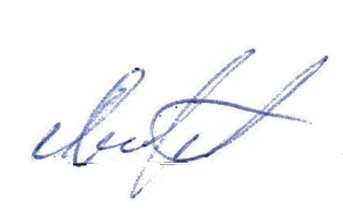         Первый зам. директора        Первый зам. директора        Первый зам. директора        Первый зам. директора               главный инженер                главный инженер                главный инженер                главный инженер                главный инженер ___________Гайков А.Н.___________Гайков А.Н.___________Гайков А.Н.___________Гайков А.Н.___________Гайков А.Н.«3»    января     2024г.«3»    января     2024г.«3»    января     2024г.«3»    января     2024г.«3»    января     2024г.График проведения годового технического обслуживания (ГТО) запорных устройств на газопроводах – вводах и внутренних газопроводах, вводных газопроводов и внутренних газопроводов многоквартирных жилых домов сроком эксплуатации свыше 20 лет (за исключением внутренних газопроводов, расположенных внутри квартир) без отключения от газораспределительной системы на 2024г. по г. Наровля  и Наровлянскому району.График проведения годового технического обслуживания (ГТО) запорных устройств на газопроводах – вводах и внутренних газопроводах, вводных газопроводов и внутренних газопроводов многоквартирных жилых домов сроком эксплуатации свыше 20 лет (за исключением внутренних газопроводов, расположенных внутри квартир) без отключения от газораспределительной системы на 2024г. по г. Наровля  и Наровлянскому району.График проведения годового технического обслуживания (ГТО) запорных устройств на газопроводах – вводах и внутренних газопроводах, вводных газопроводов и внутренних газопроводов многоквартирных жилых домов сроком эксплуатации свыше 20 лет (за исключением внутренних газопроводов, расположенных внутри квартир) без отключения от газораспределительной системы на 2024г. по г. Наровля  и Наровлянскому району.График проведения годового технического обслуживания (ГТО) запорных устройств на газопроводах – вводах и внутренних газопроводах, вводных газопроводов и внутренних газопроводов многоквартирных жилых домов сроком эксплуатации свыше 20 лет (за исключением внутренних газопроводов, расположенных внутри квартир) без отключения от газораспределительной системы на 2024г. по г. Наровля  и Наровлянскому району.График проведения годового технического обслуживания (ГТО) запорных устройств на газопроводах – вводах и внутренних газопроводах, вводных газопроводов и внутренних газопроводов многоквартирных жилых домов сроком эксплуатации свыше 20 лет (за исключением внутренних газопроводов, расположенных внутри квартир) без отключения от газораспределительной системы на 2024г. по г. Наровля  и Наровлянскому району.График проведения годового технического обслуживания (ГТО) запорных устройств на газопроводах – вводах и внутренних газопроводах, вводных газопроводов и внутренних газопроводов многоквартирных жилых домов сроком эксплуатации свыше 20 лет (за исключением внутренних газопроводов, расположенных внутри квартир) без отключения от газораспределительной системы на 2024г. по г. Наровля  и Наровлянскому району.График проведения годового технического обслуживания (ГТО) запорных устройств на газопроводах – вводах и внутренних газопроводах, вводных газопроводов и внутренних газопроводов многоквартирных жилых домов сроком эксплуатации свыше 20 лет (за исключением внутренних газопроводов, расположенных внутри квартир) без отключения от газораспределительной системы на 2024г. по г. Наровля  и Наровлянскому району.График проведения годового технического обслуживания (ГТО) запорных устройств на газопроводах – вводах и внутренних газопроводах, вводных газопроводов и внутренних газопроводов многоквартирных жилых домов сроком эксплуатации свыше 20 лет (за исключением внутренних газопроводов, расположенных внутри квартир) без отключения от газораспределительной системы на 2024г. по г. Наровля  и Наровлянскому району.График проведения годового технического обслуживания (ГТО) запорных устройств на газопроводах – вводах и внутренних газопроводах, вводных газопроводов и внутренних газопроводов многоквартирных жилых домов сроком эксплуатации свыше 20 лет (за исключением внутренних газопроводов, расположенных внутри квартир) без отключения от газораспределительной системы на 2024г. по г. Наровля  и Наровлянскому району.График проведения годового технического обслуживания (ГТО) запорных устройств на газопроводах – вводах и внутренних газопроводах, вводных газопроводов и внутренних газопроводов многоквартирных жилых домов сроком эксплуатации свыше 20 лет (за исключением внутренних газопроводов, расположенных внутри квартир) без отключения от газораспределительной системы на 2024г. по г. Наровля  и Наровлянскому району.АдресАдресАдресАдресАдресАдресДата проведенияДата проведенияДата проведенияДата проведенияАдресАдресАдресАдресАдресАдресДата проведенияДата проведенияДата проведенияДата проведения№Районул/ перназваниеДомКорп.Дата проведенияДата проведенияДата проведенияДата проведения1Наровля улМакаренко 11ЯнварьЯнварьЯнварьЯнварь2Наровля улМакаренко 3 3ЯнварьЯнварьЯнварьЯнварь3Наровля улМакаренко 55ЯнварьЯнварьЯнварьЯнварь4Наровля улМакаренко  77ЯнварьЯнварьЯнварьЯнварь5Наровля улМакаренко   1111ЯнварьЯнварьЯнварьЯнварь6Наровля улСадовая   1313февральфевральфевральфевраль7Наровля улНовая 1616февральфевральфевральфевраль8Наровля улМакаренко  99мартмартмартмарт9Наровля улСадовая    2626мартмартмартмарт10Наровля улОктябрьская  11мартмартмартмарт11Наровля улОктябрьская  2222мартмартмартмарт12Наровля улОктябрьская  2424мартмартмартмарт13Наровля улОктябрьская  2929мартмартмартмарт14Наровля улОктябрьская  29а29амартмартмартмарт15Наровля улОктябрьская  29б29бмартмартмартмарт16Наровля улОктябрьская 3131мартмартмартмарт17Наровля улОктябрьская  3333мартмартмартмарт18Наровля улМинская 40А40амартмартмартмарт19Наровля улЛенина  1818мартмартмартмарт20Наровля улСадовая  66апрельапрельапрельапрель21Наровля улСоветская 22апрельапрельапрельапрель22Наровля улПионерская 44апрельапрельапрельапрель23Наровля улОктябрьская  33маймаймаймай24Наровля улМелиоративная 77маймаймаймай25Наровля улМелиоративная  99маймаймаймай26Наровля улМелиоративная  1515маймаймаймай27Наровля улМелиоративная  17 17маймаймаймай28Наровля улМелиоративная  17а17амаймаймаймай29Наровля улМелиоративная  19 19маймаймаймай30Наровля улСадовая    16 16июньиюньиюньиюнь31Наровля улМелиоративная  2323июньиюньиюньиюнь32Наровля улКорзуна  4848июньиюньиюньиюнь33Наровля улКорзуна 5050июньиюньиюньиюнь34Наровля улКорзуна 5252июньиюньиюньиюнь35Наровля улКорзуна 5454июньиюньиюньиюнь36Наровля улКорзуна 5656июньиюньиюньиюнь37Наровля улЛенина  2222июньиюньиюньиюнь38Наровля улЛенина   2828июньиюньиюньиюнь39Наровля улЛенина  1616июльиюльиюльиюль40Наровля улПионерская 2а2аиюльиюльиюльиюль41Наровля улСадовая  88август август август август 41Наровля улСадовая  1010сентябрьсентябрьсентябрьсентябрь43Наровля улМелиоративная  11 11сентябрьсентябрьсентябрьсентябрь44Наровля улМакаренко  1010октябрьоктябрьоктябрьоктябрь45Наровля улМакаренко   12 12октябрьоктябрьоктябрьоктябрь46Наровля улМакаренко 1414октябрьоктябрьоктябрьоктябрь47Наровля улСадовая   1414октябрьоктябрьоктябрьоктябрь48Наровля улПионерская 22октябрьоктябрьоктябрьоктябрь49Наровля улНовая 1818октябрьоктябрьоктябрьоктябрь50Наровля улСадовая    1515ноябрьноябрьноябрьноябрь51Наровля улОктябрьская  2626ноябрьноябрьноябрьноябрь52Наровля улМинская 57г57гноябрьноябрьноябрьноябрь53Наровля улМинская 57б57бноябрьноябрьноябрьноябрь54Наровля улМелиоративная 1 а 1аноябрьноябрьноябрьноябрь55Наровля улЛенина  2020ноябрьноябрьноябрьноябрь56Наровля улПионерская 2121ноябрьноябрьноябрьноябрь57Наровля улСадовая    1717декабрьдекабрьдекабрьдекабрь58Наровля улСадовая    2222декабрьдекабрьдекабрьдекабрь